To increase situational awareness, create a habit of regularly 			 the tasks you are doing and your work environment.assessingbypassingcompressingdismissingSituational awareness is an on-the-job safety skill that is critical forhazard identification.effective decision making.accident prevention.all of the above.Situational awareness involves three elements which arecomplacency, distractions, and stress.observation, comprehension, and anticipation.signs, symbols, and icons.proactive, reactive, and passive.When you practice situational awareness you understand the pace of the work environment, watch for unexpected scenarios, and adjust accordingly.TrueFalseThere are many factors that will reduce situational awareness that workers must be aware of and avoid, includingattention and focus.personal protective equipment.daydreaming and complacency.hazard identification and reporting.To increase situational awareness, create a habit of regularly 			 the tasks you are doing and your work environment.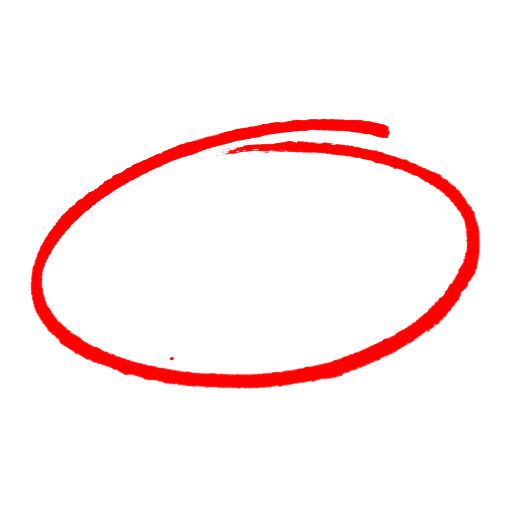 assessingbypassingcompressingdismissingSituational awareness is an on-the-job safety skill that is critical forhazard identification.effective decision making.accident prevention.all of the above.Situational awareness involves three elements which arefatigue, distractions, and stress.observation, comprehension, and anticipation.signs, symbols, and icons.proactive, reactive, and passive.When you practice situational awareness you understand the pace of the work environment, watch for unexpected scenarios, and adjust accordingly.TrueFalseThere are many factors that will reduce situational awareness that workers must be aware of and avoid, includingattention and focus.personal protective equipment.daydreaming and complacency.hazard identification and reporting.SAFETY MEETING QUIZSAFETY MEETING QUIZ